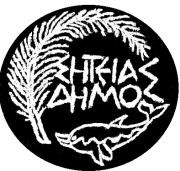      ΕΛΛΗΝΙΚΗ ΔΗΜΟΚΡΑΤΙΑ                                                   ΝΟΜΟΣ ΛΑΣΙΘΙΟΥ               ΔΗΜΟΣ ΣΗΤΕΙΑΣ                                                        ΔΗΜΟΤΙΚΟΣ ΟΡΓΑΝΙΣΜΟΣΚΟΙΝΩΝΙΚΟΠΟΛΙΤΙΣΤΙΚΗΣ ΑΝΑΠΤΥΞΗΣ                                ΣΗΤΕΙΑΣ (Δ.Ο.Κ.Α.Σ)                              			                    	                      		ΠΡΟΣ                                                                                                           	            Μ.Μ.Ε.ΘΕΜΑ: Δελτίο Τύπου.            Έναρξη εγγραφών στο Δημοτικό Ωδείο Σητείας « Ο Στρατής Καλογερίδης»       Το Δημοτικό Ωδείο Σητείας «Ο Στρατής Καλογερίδης» προσφέρει υψηλές ποιότητας μουσική παιδεία , με άριστο διδακτικό προσωπικό στις εξής σχολές:Κλασικές Σπουδές : Πιάνο – Κιθάρα- Θεωρητικά- Ανώτερα Θεωρητικά – (Σολφέζ)Παραδοσιακές Λαϊκές Σπουδές: Μαντολίνο- Παραδοσιακό Βιολί – Λαούτο – Κρητικό Λαούτο                                                  Στεριανό Λαούτο – Μπουζούκι – Μαντόλα – Λύρα.Τμήμα Σύγχρονης Μουσικής:  Αρμόνιο – Ντραμς – Ακορντεόν – Ακουστική Κιθάρα                                                Ηλεκτρική Κιθάρα – Ηλεκτρικό Μπάσο Βυζαντινή ΜουσικήΧορωδία Παιδική και ΕνηλίκωνΠροετοιμασία για εισαγωγή στα Μουσικά ΠανεπιστήμιαΜουσική Προπαιδεία.Πληροφορίες – Ωράριο Γραμματείας: Δ.Ο.Κ.Α.Σ. – Δ/νση : Μελίνας Μερκούρη 11Ώρες από 9.00 έως  1.00Ο ΠΡΟΕΔΡΟΣ ΤΟΥ Δ.Ο.Κ.Α.Σ.                                                                  ΛΕΩΝΙΔΑΣ ΤΕΡΖΗΣ                                                                   